Nós Somos a Última Geração da Terra?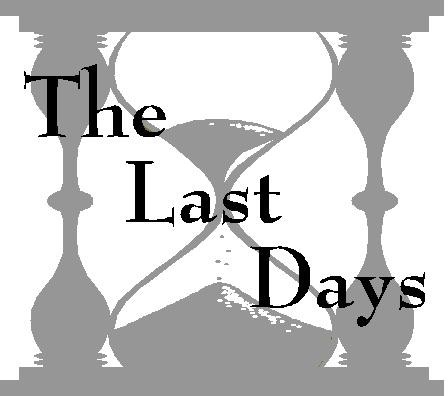                                         Lição 3O que é mais importante para nós discernirmos do que o tempo?Mateus 16:2, 3 	Quando perguntado por sinais do fim, qual foi a primeira resposta de Jesus?Mateus 24:3, 4 	Seu discurso está gravado em Mateus 24, Marcos 13 e Lucas 21.Como Ele começou a previsão para a igreja, após mencionar alguns sinais iniciais, Jesus profetizou a destruição de qual cidade?Lucas 21:20 	Em menos de quarenta anos de dar esse aviso, Jerusalém caiu nas mãos dos exércitos de Roma. E assim como Ele predisse, nem ao menos uma pedra do magnificente templo foi deixada em cima de outra que não tivesse sido derribada.Qual sinal deixaria os seguidores de Cristo saberem que a desolação da cidade estava perto?Lucas 21:20 	Em outubro, 66 d.C., Cestius cercou Jerusalém. Os Cristãos na cidade reconhecerem isto como o sinal dado por Cristo. Quando os Romanos se retiraram repentinamente, os Cristãos fugiram, nenhum perdeu a vida. Brevemente os exércitos romanos liderados por Tito retornaram, e em 70 d.C., a cidade foi destruída. Mais de um milhão de judeus pereceu.Qual experiência terrível seguiria esse evento?Mateus 24:21 	Pelos próximos 250 anos a igreja sofreu perseguição intensa do governo romano. Os Cristãos foram dados para as bestas selvagens, ou manchados de piche e amarrados em postes para servir como tochas para a arena. Três milhões foram martirizados pela fé em Cristo.Em seguida Constantino, percebendo que o Cristianismo não poderia ser erradicado, encenou uma conversão política e proclamou o Cristianismo (bem misturado com paganismo) como a religião oficial do império. Mas os longos séculos de religião forçada que se seguiram produziram ainda mais intolerância religiosa que tirou as vidas de mais de 500 milhões de pessoas. Não até a abertura do continente americano os Cristãos foram finalmente permitidos a ter total liberdade de consciência sem a ameaça de perseguição.Quais sinais específicos Jesus disse que seriam dados imediatamente após a tribulação daqueles dias?Mateus 24:29 	  O sol iria 	  A lua iria 	  As estrelas iriam 	Com o estabelecimento dos Estados Unidos da América, os séculos de perseguição religiosa chegaram a um fim. A Declaração de Independência, talvez o documento de liberdade mais famoso de todos os tempos, foi assinado em 1776, declarando que “todos os homens são criados iguais, que eles são endossados por seu Criador com determinados direitos inalienáveis, que entre esses estão vida, liberdade e a busca da felicidade”. A América abriu as portas para todos que procuravam liberdade religiosa, garantindo o direito de todos a adorar de acordo com a própria consciência.Jesus disse, “Imediatamente após a tribulação desses dias o sol se escureceria. “OsEstados Unidos tinham acabado de nascer quando em 19 de maio de 1780 testemunhou o que tem sido lembrado na história como o grande Dia Escuro. De acordo com a Boston Gazette, “havia uma aparência de meia-noite ao meio-dia”. A escuridão começou por volta das 10 da manhã. Velas eram acesas; animais pensavam que era noite. O “The Connecticut Historical Collections” descreve a tensão na legislatura estadual onde, “uma opinião muito geral prevaleceu, de que o dia do julgamento tinha chegado”. O poeta John Greeleaf Whittier o chamou de “um horror de grande escuridão”.Jesus prosseguiu para dizer, “E a lua não dará a sua luz”. O “The Collections of theMassachusetts Historical Society”, referindo-se ao Dia Escuro, contém este registro: “A escuridão da noite seguinte foi provavelmente tão bruta como jamais vista antes.   Se cada corpo luminoso no universo tivesse sido envolto em sombras impenetráveis, ou removidos da existência, a escuridão não poderia ter sido mais completa. Um lenço de papel branco segurado a algumas polegadas de distância dos olhos era igualmente invisível com o veludo mais negro. Esta escuridão bruta continuou “até cerca de uma hora, embora a lua estivesse cheia exceto no dia anterior”.O terceiro sinal que Jesus mencionou foi “As estrelas cairão do céu”. Em 13 de novembro de 1833, a partir das 2 da manhã até à luz do dia, o céu por toda a América do Norte foi aceso com meteoros. Um observador notou, “Parecia que todos os céus estrelados tinham se ajuntado em um único ponto perto de zênite, e estavam simultaneamente se atirando para frente, com a velocidade da luz, para toda a parte do horizonte; e ainda assim não tinham se esgotado”. O astrônomo W. J. Fisher, no The Telescope, chamou isso de “a chuva de meteoros mais magnificente já registrada”.De acordo com Apocalipse, qual desastre natural ocorreria logo antes dos sinais no sol, na lua e nas estrelas?Apocalipse 6:12, 13 	Um dos terremotos mais extensivamente sentidos já registrados ocorreu em 1 de novembro de 1755. Se estendendo sobre uma área de no mínimo seis milhões e meio de quilômetros quadrados, cobriu a maior parte da Europa, África e América. Setenta mil pessoas foram mortas. Em Lisboa, a agitação violenta de Portugal durou no mínimo seis minutos, destruindo a maior parte da cidade. O mar subiu quinze metros acima de seu nível habitual. A Enciclopédia Britânica chamou de “o mais famoso de todos os terremotos”. G. A. Eiby, em About Earthquakes, referiu-se a ele como o “maior terremoto já registrado”.Para mais informações e documentação sobre cada um dos eventos discutidos acima, veja o Livreto de Informações “A” das Lições dos Últimos Dias intitulado, Abertura dos Sete Selos do Apocalipse.2Como Jesus descreveu a ansiedade e problema que existiriam na terra após esses sinais?Lucas 21:25 	Qual efeito a perspectiva terrível teria sobre as pessoas?Lucas 21:26 	De acordo com a profecia, qual razão os escarnecedores dariam para negar que o fim estaria próximo?2 Pedro 3:3, 4 	No colapso econômico do tempo do fim, o que acontecerá ao dinheiro que foi economizado?Tiago 5:1-3 	“Mas o fim de todas as coisas está próximo; portanto, sede sóbrios e vigiai em oração”.    1 Pedro 4:7.Quando esta destruição repentina acontecerá?Tessalonicenses 5:3 	Liste alguns dos sinais de deterioração moral que foram preditos a ocorrer nos últimos dias.2 Timóteo 3:2, 3 	O que as pessoas amariam mais do que Deus?2 Timóteo 3:4 	Quais sinais seriam vistos na igreja?2 Timóteo 3:5 	Os últimos dias são comparados a qual tempo?Lucas 17:26 	Como foi nos dias de Noé?Gênesis 6:5 	E a mobilidade e a extensão de conhecimento nos últimos dias?Daniel 12:4 	O que Jesus disse que saberíamos quando víssemos esses sinais?Lucas 21:31 	Quando vermos esses sinais, o quanto perto está o reino?Lucas 21:32 	“Olhai para cima e levantai a vossa cabeça, porque a vossa redenção está próxima”.    Lucas 21:28O que nos tornaria despreparados para o fim?Lucas 21:34 	O que devemos fazer para estarmos preparados?Lucas 21:36 	Para um estudo mais aprofundado sobre esse assunto leia o Livreto de Informações dos Estudos dos Últimos Dias “A”, intitulado: Abrindo os Sete Selos do Apocalipse.À Luz da Palavra de Deus...□Entendo que estamos vivendo nos últimos dias da história da terra.□Desejo preparar minha vida para os eventos vindouros.Comentários adicionais: 	Nome: 	Próxima lição: Como o Mundo Acabará?